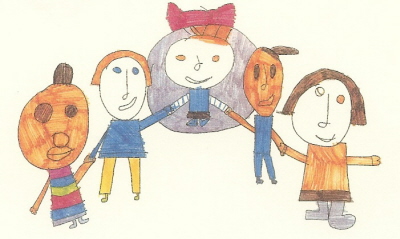   25th February 2020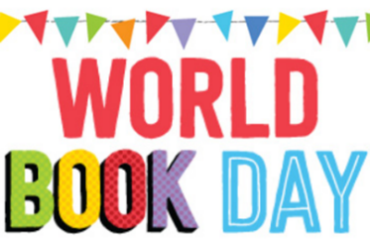 Dear Parents/CarersThis year World Book Day is taking place on Thursday 5th March 2020.The pupils in EYFS and KS1 will be sharing different stories in their year groups. During the day they will be visiting classes for stories and to experience a range of activities linked to the different books.We would like to invite parents/carers to dress their children as a famous book character for the day and staff at school will be dressing up as book characters too. Thank you for your ongoing support.Yours sincerelyCatherine BarkerCatherine Barker 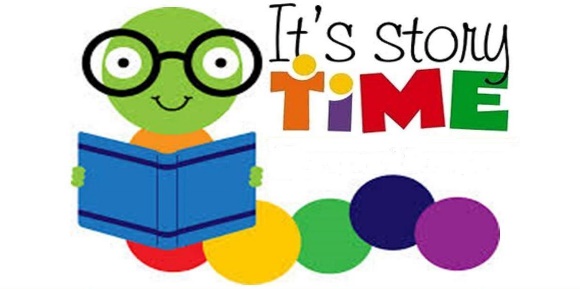 KS1 Team Leader 